6 MAYODÍA MUNDIAL DE LA OSTEOGÉNESIS IMPERFECTA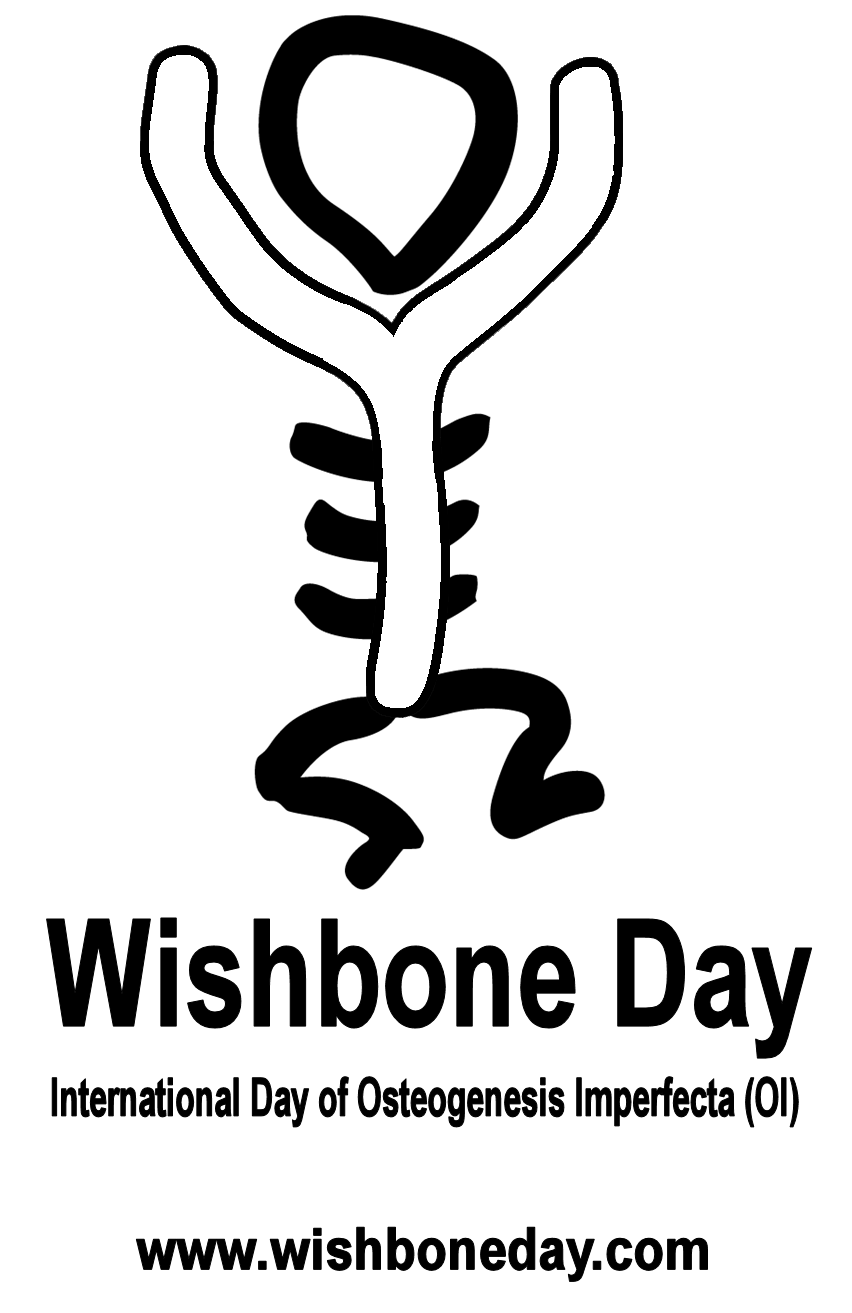 WISHBONE DAY - DÍA DEL HUESO DE LA SUERTE